Bitte in Blockschrift ausfüllen und Zutreffendes ankreuzenDaten des Mitglieds/des Kunden/der betroffenen Person:Clubkarten-Nr.: 	Vor- und Zuname/Firmenwortlaut: 	Identität nachgewiesen durch: 	Das Mitglied/der Kunde/die betroffene Person macht Gebrauch von ihremRecht auf Auskunft nach Art 15 DSGVO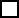 und möchte wissen, ob sie betreffende personenbezogene Daten verarbeitet werden.welche sie betreffende personenbezogene Daten verarbeitet werden.Recht auf Berichtigung nach Art 16 DSGVOund gibt an, dass sich folgende sie betreffende personenbezogene Daten geändert haben bzw unrichtig bzw. unvollständig sind:und weist dies nach durch:Recht auf Löschung nach Art 17 DSGVOund gibt an, dassalle sie betreffende personenbezogene Daten zu löschen sind.folgende sie betreffende personenbezogene Daten zu löschen sind:Recht auf Einschränkung der Verarbeitung nach Art 18 DSGVOund gibt dazu an, dass die Richtigkeit der personenbezogenen Daten bestritten wird.  die Verarbeitung ihrer personenbezogenen Daten unrechtmäßig ist und eine Löschung abgelehnt wird. sie ihre personenbezogenen Daten noch zur Geltendmachung, Ausübung oder Verteidigung von Rechtsansprüchen benötigt. Widerspruch gegen die Verarbeitung erhoben wird.Recht auf Datenübertragung nach Art 20 DSGVOund gibt dazu an, dass sie die sie betreffenden personenbezogenen Daten, die sie dem ÖAMTC, den Landesvereinen des ÖAMTC sowie den sonstigen Gesellschaften im ÖAMTC-Verbund (nicht Zutreffendes streichen) im Rahmen ………………………………………………………………………………………………………………………………………………………………………………………………………………………………………………………………………………………………………………………………………………………………………………………………………………………bereitgestellt hat, in einem strukturierten, gängigen und maschinenlesbaren Format erhalten möchte. sie die Übermittlung ihrer personenbezogenen Daten an folgende(n) Verantwortlichen wünscht.Widerspruchsrecht nach Art 21 DSGVO und begründet dies aufgrund ihrer besonderen Situation wie folgt: da es sich um Direktwerbung / Profiling handelt.Recht im Zusammenhang mit automatisierten Entscheidungen einschließlich Profiling nach Art 22 DSGVOnämlich Eingreifen einer Person Darlegung des eigenen Standpunktes Anfechtung der Entscheidung Information über die technischen Sicherheitsmaßnahmen___________________, am __________________---------------------------------------------(Unterschrift)Information zum Datenschutz:Information zum Datenschutz:Der ÖAMTC1 verarbeitet Ihre im Formular angegebenen personenbezogenen Daten zur Bearbeitung der im Formular angegebenen Ansprüche und gibt sie in diesem Zusammenhang an die jeweils zuständige Stelle in den Landesvereinen des ÖAMTC2 bzw. in den sonstigen Gesellschaften im ÖAMTC Verbund3 und in den affiliierten Vereinen4 weiter. Ab dem Zeitpunkt der Übermittlung der Daten an die jeweils zuständige Stelle entscheidet diese über die Verwendung der Daten und ist somit verantwortlich für die Einhaltung der DSGVO. Ihre Daten, die zu den oben ausgewählten Zwecken erforderlich sind, werden für die Dauer von 3 Jahren aufbewahrt. Ohne Bereitstellung der notwendigen Daten ist eine Geltendmachung der Betroffenenrechte nicht möglich. Sie haben das Recht auf Auskunft über die Sie betreffenden Daten sowie auf Berichtigung und Löschung der Daten. Sie können ferner die Datenverarbeitung einschränken lassen und Widerspruch dagegen (Direktmarketing) erheben sowie die Übertragung der von Ihnen bereit gestellten Daten an andere Verantwortliche verlangen und erteilte Einwilligungen jederzeit widerrufen. Diese Rechte können Sie schriftlich an ÖAMTC, Datenschutz, Baumgasse 129, 1030 Wien oder per E-Mail an datenschutz@oeamtc.at ausüben. Darüber hinaus haben Sie das Recht, bei Bedenken gegen die Verarbeitung Ihrer personenbezogenen Daten Beschwerde bei der  Datenschutzbehörde einzubringen.1 Österreichischen Automobil-, Motorrad- und Touring Club (ÖAMTC), Baumgasse 129, 1030 Wien, ZVR 7303351082 Oberösterreichischer Automobil-, Motorrad- und Touringclub, Landesorganisation des ÖAMTC, Salzburger Automobil-, Motorrad-, und Touringclub SAMTC, Automobil- und Touringclub Tirol (ATT) - Landesorganisation des ÖAMTC, Vorarlberger Auto-Touring-Club kurz VATC, Steiermärkischer Automobil- und Motorsportklub (STAMK), Landesorganisation des ÖAMTC, Kärntner Automobil und Touring Club3 ÖAMTC Betriebe GmbH, ÖAMTC Verbandsbetriebe GmbH, OÖAMTC-Betriebe GmbH, SAMTC-Betriebe GmbH, Automobil- und Touringclub Tirol (ATT)-Betriebe GmbH, VATC-Betriebe GmbH, STAMK-Lenker-Service GmbH, KATC-Betriebe GmbH, Auto-Touring Handelsgesellschaft m.b.H.; ÖAMTC Fahrtechnik GmbH, ASSIST Notfallservice GmbH, Service 24 Notdienst GmbH4 Österreichischer Camping Club (ÖCC), Christophorus Flugrettungsverein (CFV), Steirischer Flugrettungsverein, Zweigverein des CFV